Сообщение на тему:   Развитие фонематического восприятия у детей с нарушением речи для успешного формирования звуко- буквенного анализа и синтеза слов у детей младшего школьного возраста.Учитель-логопед МБОУ «СОШ№15»Грудинская Валентина НиколаевнаЭнгельс 2013 год  Развитие фонематического восприятия у детей с нарушением речи для успешного формирования звуко- буквенного анализа и синтеза слов у детей младшего школьного возраста.   Значительное количество речевых нарушений, так или иначе, оказываются связанными с неспособностью детей дифференцировать на слух фонемы родного языка. Отсутствие полноценного восприятия фонем делает невозможным их правильное произнесение. Кроме того, нарушение фонематического слуха не дает возможности  детям овладевать в нужной степени словарным запасом  и  грамматическим  строем  а, следовательно,  тормозит  развитие  связной  речи  в  целом.  
      Понятно, что без умения четко дифференцировать на слух фонемы родного языка  нельзя  овладеть  навыками  звукового анализа и  синтеза,  а  это делает  невозможным и полноценное усвоение грамоты. Следовательно, успешное обучение письму  и чтению также предполагает  обязательное условие- развитие фонематического восприятия.
     Таким образом, проблема формирования  у детей  фонематического слуха является одной из важнейших в обучении грамоте. Я хочу вспомнить о приемах по развитию фонематического восприятия в определенной   последовательности, обобщив сведения, почерпнутые из литературных источников. Из собственного практического опыта представлю игры наиболее интересные, обновленные и многофункциональные. Их можно использовать на физминутках, на уроках чтения, обучения грамоте, на переменах, во внеурочное время.       Начинается эта  работа  на  материале неречевых звуков.  Одновременно проводится  работа  по  развитию  слухового  внимания и слуховой   памяти,   что   позволяет   добиваться более эффективных и скорых результатов  развития фонематического восприятия.    Работу по  развитию у    детей способности дифференцировать фонемы   можно  условно   разделить   на   шесть этапов.  I  этап.     Узнавание неречевых звуков.  II этап.        Различение   одинаковых   слов, фраз, звукокомплексов и звуков по высоте,  силе и тембру  голоса.     III	этап.     Различение слов,  близких  по звуковому составу.      IV	этап.     Дифференциация слогов.  Vэтап.        Дифференциация фонем.   VI этап.      Развитие  навыков  элементарного звукового анализа.	   Остановимся подробнее на том, как проводится развитие фонематического восприятия у детей на каждом из указанных этапов.На первом этапе в процессе специальных игр и упражнений у детей развивается способность узнавать и различать неречевые звуки. Одновременно эти же занятия   способствуют   развитию   слухового  внимания  и  слуховой   памяти   (без  чего  невозможно успешно научить детей дифференцировать фонемы).Вспомним названия нескольких игр, которые с успехом можно использовать на этом этапе:*«Послушай звуки» (шум деревьев, воды, голоса птиц и т.д.) * «Что звучало?» ( использовать музыкальные инструменты).*»Где позвонили?»(игры с колокольчиком).*«Кто позвал?» или «Узнай по голосу».*«Гремелки - шумелки» (использовать коробочки с горохом, солью, спичками и т.д.) Игры с хозяйственной   утварью - самые простые и доступные, приносят детям  огромную  радость!                                     Можно варьировать звуки, направляющие поиски ребенка, ударяя в бубен, звеня в колокольчик, хлопая в ладоши и т.д. Нужно менять силу звуков постепенно, плавно: от  громкого к звукам средней силы и тихим.Количество звучащих предметов постепенно увеличивается от двух до пяти.      На протяжении второго этапа нужно учить детей различению одинаковых  слов, звукокомплексов и звуков, ориентируясь на различную высоту, силу и тембр голоса. Приведу описание  некоторых игр.*«Ау!»  Водящий узнаёт по голосу и показывает, кто позвал. Усложнить можно так: дети по очереди кричат, а       водящий запоминает очередность голосов. Ещё вариант: отгадывать далеко или близко кричали.*«Улавливай шёпот» Учитель даёт детям команды четким шёпотом. Эта игра способствует развитию остроты  слуха.*«Найди картинку» На панно стоят картинки животных: мамы и детеныши. По голосу определить кто издает звук.*«Мы артисты»  Например: учитель объясняет детям, что котёнок очень боится щенка и мяукает жалобно, дрожа и замирая.  Можно усложнить тем, что водящий будет отгадывать «артиста» по голосу.*«Три медведя»- учитель предлагает подражать голосам героев сказки. Если выбрать водящего, то дети должны, ориентируясь на звукокомплекс и высоту голоса одновременно, поднять соответствующую картинку. Игру можно проводить по любой сказке.    На занятиях третьего  этапа дети должны научиться различать слова, близкие по звуковому составу. При этом могут быть использованы следующие игры.*«Слова-перевёртыши» Цель игры: умение выделять правильно звучащее слово из ряда слов. Например: баман, паман, даман. Вначале учитель берет слова, лёгкие по звуковому составу, затем - более сложные.*«Путаница»или «Незнайкины стихи»:                                                                     Чтоб пообедать, взял Алешка                                                                   В правую руку левую ножку.    (ложку)       Рифмовки этих игр можно давать не только на слух, но и с опорой на веселые картинки.    *«Подбери похожие слова» Игру можно проводить с опорой на картинки и на слух. Например: пень-день; танк-банк и т.д.     На четвертом этапе дети оказываются подготовленными к тому, чтобы учиться различать слоги. Начинать нужно с произнесения слогового ряда со сменой ударного слога.(па-па-ПА, ДА-да-да, са-СА-са и т.д.) Затем работа идет над воспроизведением слоговых сочетаний с общими согласными  и разным гласным и наоборот.   Постепенно необходимо усложнять слоговые цепочки согласными звуками, различающиеся по глухости-звонкости, твердости-мягкости. В последнюю очередь воспроизводить слоговые сочетания с общим стечением двух согласных звуков и разными гласными. Для поднятия интереса детей к играм этого этапа необходимо придумывать интересные названия, например: «Эти звуки повтори, их по счёту ровно три», «Веселые говорилки», «Бухтелки Винни-Пуха», «Кто самый внимательный?» и т.д.     Понятно, что в играх должен варьироваться подбор слогов для называния и дифференциации в зависимости от произносительных возможностей детей и от последовательности всей звуковой работы в целом.     Постепенно в течение этого периода дети должны овладеть умением различать оппозиционные звуки: свистящие и шипящие, звонкие и глухие, фрикативные и взрывные, твердые и мягкие. На пятом этапе дети учатся различать фонемы родного языка. Причем начинать нужно обязательно с дифференциации гласных звуков.*«Телевизор» Учитель раздает детям картинки с изображением поезда, девочки, птички и объясняет: «Поезд гудит: у-у-у», «Девочка плачет: а-а-а», «Птичка поет: и-и-и». Затем учитель попеременно произносит эти звуки сначала удлиненно: а-а-а-а, или у-у-у-у. Реагируя на названный звук, дети поднимают соответствующие картинки. Затем эта игра должна усложняться следующим образом:1) Учитель произносит эти звуки кратко: «а», «у», «и»…2)	Детям   раздаются   вместо   картинок кружки трех цветов. Учитель объясняет детям, что красный, например, соответствует звуку а, желтый — звуку и, зеленый звуку  у.	3)	В ряд данных гласных а, у, и включаются и другие звуки, например о, ы, э, на которые   дети   не   должны    реагировать.*«Гласный звук услышат ушки – мяч взлетает над макушкой».(использовать в игре мяч)*«Разноцветные мячи» (игра на закрепление дифференциации гласных или согласных, развитие внимания, быстрого  мышления).      Аналогичным образом проводится работа по дифференциации согласных фонем.Задачей последнего, шестого этапа занятий является развитие у детей навыков элементарного   звукового анализа.Начинается эта работа с обучения детей определять количество слогов в слове, уметь изобразить хлопками дву- и трехсложные слова. Учитель должен объяснить и показать детям, как «отхлопывать» слова разной сложности, как выделять при этом ударный слог. Затем дети упражняются в  определении количества слогов в словах, определении места заданного слога. Можно предложить следующие игры, которые помогают поднимать интерес детей на занятиях:*«Встречу слово на дороге - разобью его на слоги» (прошагать слово).*«Мяч поймай - слово составляй» (игра с мячом).*«Слог да слог и будет слово»*«Эхо» (договаривать последний слог)Далее дети учатся анализировать гласные звуки, выполняя упражнения. *«Кто лучше слушает?»*«Какой звук есть во всех словах».*«Найди звук»*«Куда спрятался звук»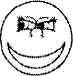 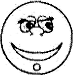     Для умения четко артикулировать гласные звуки, для обучения умению доказывать принадлежность звука к группе гласных по существенным признакам можно ввести в работу символы звуков (демонстрационный и индивидуальный раздаточный материал), «звуковые дорожки» - карточки с изображением чередующихся символов гласных звуков. Например: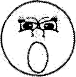 и т.д.       Затем приступаем к анализу согласных звуков. При этом должна соблюдаться определенная последовательность: сначала нужно учить выделять последний согласный звук в слове, легче всего это сделать, если в конце стоит глухой взрывной согласный.   Например: детям предлагается выходить к столу логопеда и по очереди вытаскивать из конверта специально подобранные картинки (кот, паук, танк и т.д.)  назвать ее, четко, выделяя последний звук. Затем этот звук ребенок повторяет отдельно. Это упражнение можно варьировать, постепенно усложняя задания.*«Засели жильцов в два домика» (например: в один домик со звуком  К, в другой со  звуком Т)*«Договори словечко»*«Дин и Дон» (игра на дифференциацию твердых и мягких согласных) Два гнома живут в разных комнатах- зеленой и синей, помогаем им навести порядок, распределить картинки, выделяя  начальный звук.)     Когда ведется работа по определению места заданного звука в слове можно использовать не только схемы слов с синим, зеленым и красным кружком, а обыграть с помощью перфокарт, «звуковой птички» (представленную Г.А.Ванюхиной в пособии «Речецветик»), наглядно-игровые средства: «Вазы с узорами», «Волшебные бусы» (Т.Б.Уварова  «Наглядно-игровые средства в логопедической работе с дошкольниками») и т.д. Актуальным в наши дни является использование многофункциональных игр. Поэтому работать с перфокартами можно одновременно и на нахождение гласного, согласного, выделение твердого или мягкого, а затем перейти к полному звуковому анализу, так же использовать в работе по построению предложения. Можно менять узоры на вазах в зависимости от поставленной цели в игре «Ваза с узорами». При изготовлении игрового пособия необходимо продумывать варианты варьирования с наглядностью.  Проводимые в указанной последовательности игры и упражнения способствуют развитию у детей слухового внимания и слуховой памяти,  внимания к речи окружающих, помогают выработке тонких акустических дифференцировок, совершенствуют фонематические представления и подготавливают детей к дальнейшей планомерной работе по анализу звукового состава речи. С их помощью происходит постепенный переход от развития фонематического  восприятия к  работе над  звуковым анализом.Список используемой литературы: Бодрова Н.С. « Перфокарты многоразового использования для обучения детей фонематическому анализу слов».// ж-л Логопед №2, №7 2009.Ванюхина Г.А. «Воспитание фонетико-фонематического восприятия» // ж-л Логопед № 8 2008.Дворецкая Г.Л. «Приемы работы по формированию навыков анализа и синтеза звукослогового состава слова». // ж-л Логопед №1 2009.Корнилова Л.А. «Игровые приемы развития фонематического восприятия у дошкольников». // ж-л Логопед №2 2009.Михаметянова А.Р.Соловьева Н.В. «Таблица для анализа звукового состава слова: новые варианты традиционной методики». // ж-л Логопед №8 2008.Тумакова Г.А. «Ознакомление дошкольника со звучащим словом». – М.: Мозаика – Синтез, 2006.Уварова Т.Б. «Наглядно- игровые средства в логопедической работе с дошкольниками». – М.: ТЦ Сфера, 2010.Филичева Т.Б. « Устранение общего недоразвития речи у детей дошкольного возраста». – М.:АЙРИС-ПРЕСС, 2008.Чевелева Н.А. « Приемы развития фонематического восприятия у дошкольников с нарушениями речи». //  ж-л Педагог 1986.Чернова Н.А. «Игры и задания для формирования звукового анализа у детей с общим недоразвитием речи». // ж-л Логопед №8 2009.